PPC-3211SW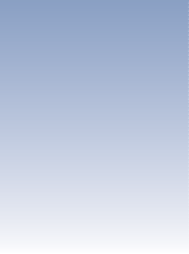 21.5"无风扇工业平板电脑Intel ® Core™ i5-6300U处理器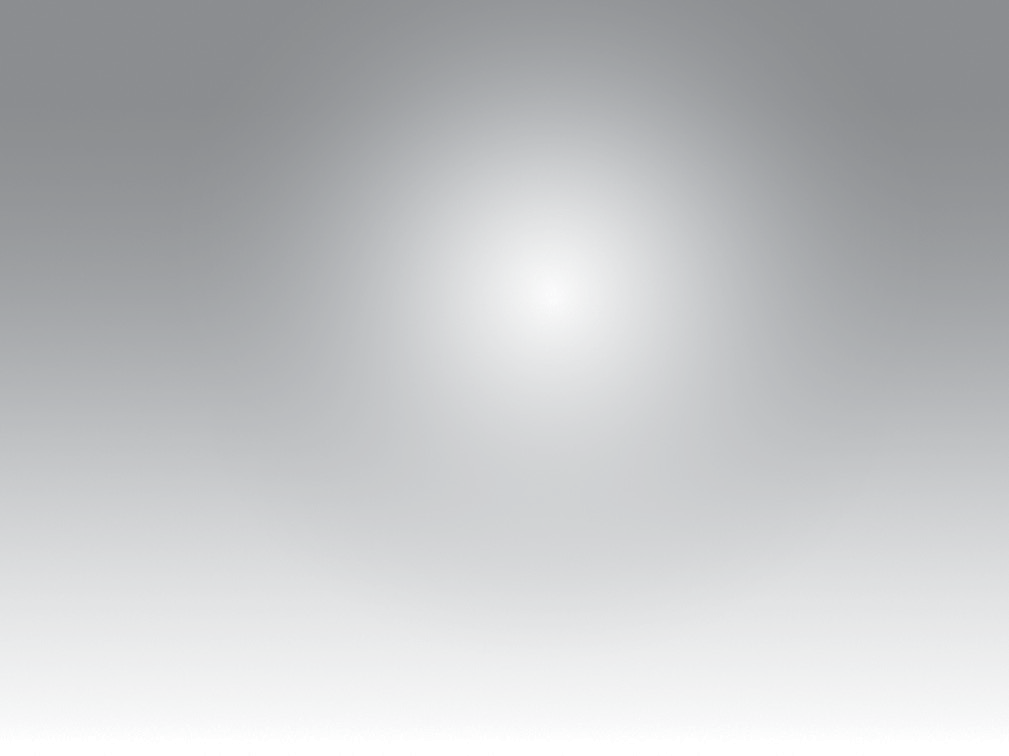 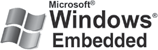 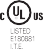 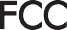 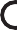 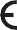 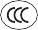 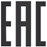 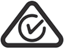 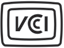 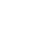 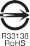 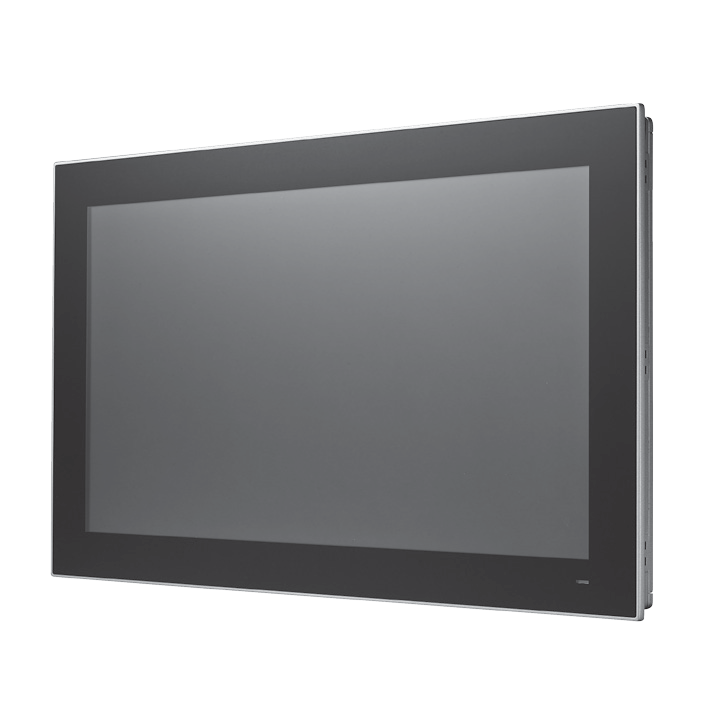 概述PPC-3211SW 一款一体化的轻型工业平板电脑，配备21.5寸宽屏高清LCD面板。搭载Intel®第六代Core™ i 处理器，紧凑、无风扇的嵌入式系统中可提供提供良好内存、图形和外部I/O支持。 高耐久性设计，前面板防护等级IP65,强固铝合金外壳来满足各种工业应用。规格 	Intelligent HMI and Monitors	All product specifications are subject to change without notice.	Last updated: 6-Mar-2018PPC-3211SW订购信息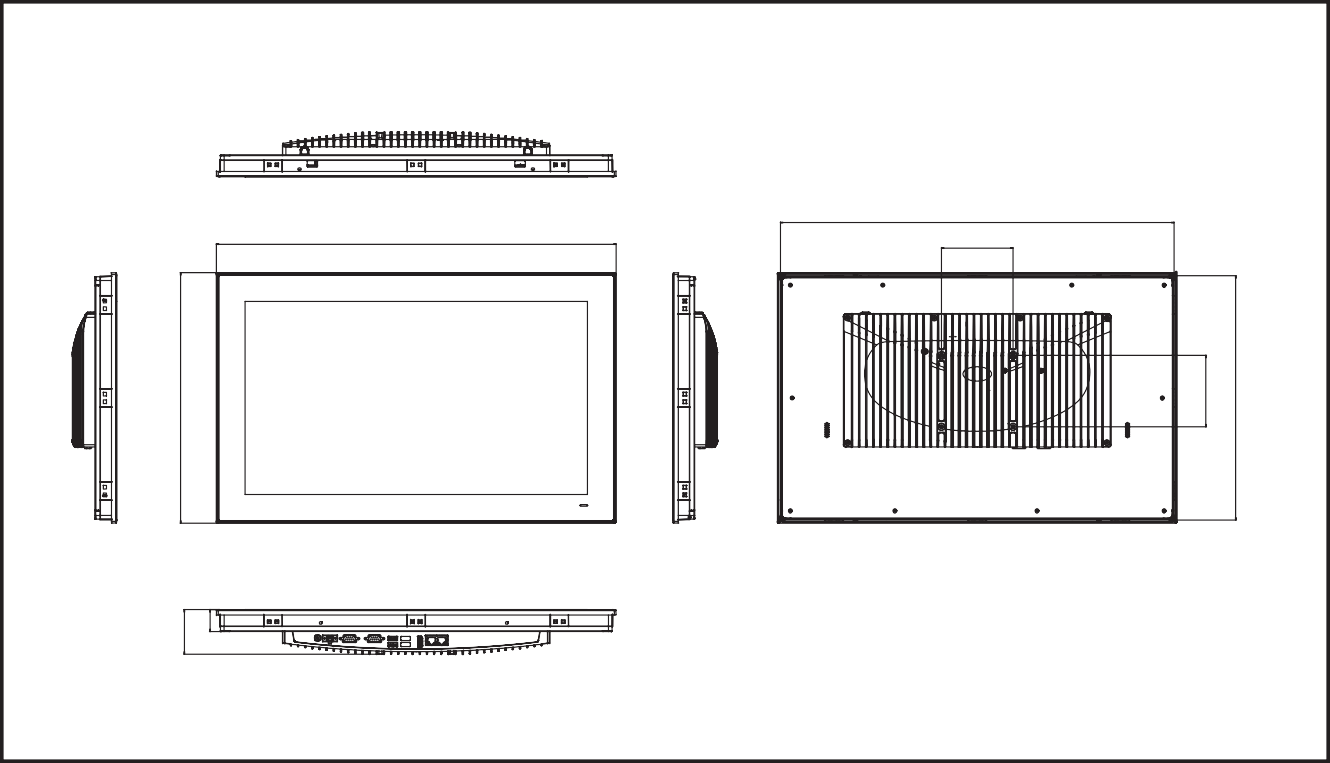 I/O接口LAN x 2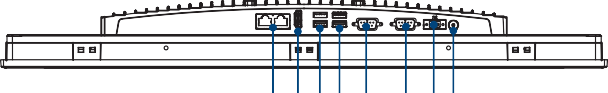 HDMIUSB 3.0 x 2USB 2.0 x 2E. COM2: RS-232/422/485COM1: RS-232DC-In电源开关 	Online Download www.advantech.com/products	处理器CPUIntel® 6th Gen Core i5-6300U, 双核处理器频率2.4GHz, turbo boost to 3.0GHz处理器二级缓存3 MB处理器内存1 x SO-DIMM, DDR4 1866/2133, 最大支持16GB (1.2V)处理器存储1 x 2.5" SATA Bay1 x mSATA Bay处理器网络 (LAN)2 x 10/100/1000 Mbps Ethernet (Intel I211-AT; Intel I219LM)处理器I/O 端口2 x 串口: 1 x RS-232, 1 x RS-232/422/485(可通过BIOS调整)2 x USB 3.0, 2 x USB 2.01 x HDMI处理器扬声器2 x 1W处理器扩展1 x 全尺寸Mini PCIe插槽处理器看门狗定时255 级，由软件设置物理特性尺寸558.4 x 349.8 x 62.2 mm (21.9" x 13.7" x 2.4")物理特性重量6.8Kg (14.9lb)操作系统操作系统Microsoft® Windows 7 32bit&64bit/Windows 8.1 64bit/Windows 10 64bit/Win 10 LTSB/WES 7/WEC 7/Linux电源功耗输入电压12- 24 Vdc电源功耗功率消耗45WLCD 显示显示类型21.5" TFT LCD (LED 背光)LCD 显示分辨率1920 x 1080LCD 显示视角89 (l左), 89 (右), 89 (上), 89 (下)LCD 显示流明 (cd/m2)300LCD 显示对比度5000LCD 显示背光寿命50,000 小时触摸屏类型多点触控投射电容屏（10点）触摸屏透光率90 % ± 3 %触摸屏控制器USB接口环境工作温度0 ~ 45°C (32 ~ 104°F) with HDD (HDD 测试条件:HDD温度不小于65°C)环境存储温度-20 ~ 60°C (-4 ~ 140°F)环境相对湿度10 ~ 95% @ 40°C (非凝结)环境振动0 G峰值加速度(11 ms 间隔), 遵循IIEC 60068-2-27环境震动随机震动测试5 ~ 500Hz, 1Grms @with HDD; 2Grms @with SSD, 遵循IEC 60068-2-64环境EMCCE, FCC Class B, BSMI环境安规CB, CCC, BSMI, UL环境前面板保护IP65 标准